                                                     RESEARCH ARTICLEIn Silico Analysis of Flavonoid Potential as Inhibitors of Interleukin-6 (IL-6) and Tumor Necrosis Factor-Alpha (TNF-α) in Managing Cytokine Storm Muhammad Daffa Hanifana, Mardhatillah Sariyantib, Besly Sinuhajic, Enny Nugrahenib, Diah Ayu Aguspa Ditad, Elvira Yunitae,*aMedical Study Program, Faculty Of Medicine And Health Sciences, University Of Bengkulu, Bengkulu, Sumatra, Indonesia; bDepartment of Microbiology, Faculty of Medicine and Health Sciences, University of Bengkulu, Bengkulu, Sumatra, Indonesia; cDepartment of Clinical Pathology, Faculty of Medicine and Health Sciences, University of Bengkulu, Bengkulu, Sumatra, Indonesia; dDepartment of Physiology, Faculty of Medicine and Health Sciences, University of Bengkulu, Bengkulu, Sumatra, Indonesia; eDepartment of Biochemistry and Molecular Biology, Faculty of Medicine and Health Sciences, University of Bengkulu, Bengkulu, Indonesia*Corresponding author: elvirayunita@unib.ac.idAbstract Interleukin-6 (IL-6) and tumor necrosis factor alpha (TNF-α) exert the greatest influence on cytokine cascades via the nuclear factor-kappa B (NF-B) and janus kinase/signal transducer and activator of transcription (JAK/STAT) signaling pathways. Through in silico analysis, the potential of flavonoids as inhibitors of IL-6 and TNF- has not been thoroughly investigated. Therefore, the purpose of this study is to investigate the in silico inhibition potential of flavonoids against IL-6 and TNF-. Through Swiss-ADME website, the Lipinski's Rule of five criteria will be applied to the test ligands. Using BIOVIA Discovery Studio and AutoDock v4.2 software, ligand and receptor preparations will be performed. AutoDock Vina software will be utilized for the mooring procedure. Observed parameters include Gibbs free energy (G) values and ligand-residue interactions that occur between the protein and ligand. Isosinensetin, bannamurpanisin, 3,5,6,7,8,3',4'-Heptamethoxyflavone, tetramethylscutellarein, neokurarinol, and liquiritin are the six flavonoids that pass the Lipinski's Rule of five criteria test when applied to 12 flavonoids. Docking results indicate that all test ligands can readily bind to both IL-6 and TNF- (G0 kcal/mol). With G values of -6.8 kcal/mol and -8.3 kcal/mol for IL-6 and TNF-, respectively, Liquiritin is predicted to have the highest potential to inhibit these proteins.Keywords: Cytokine storm, Flavonoid, Molecular docking. IntroductionCytokine storm can be induced by monogenic disorders, chimeric antigen receptor (CAR) T-cell therapy, cancer, and infections (1). Cytokine storms are characterized by an increase in pro-inflammatory cytokine levels, particularly interleukin-6 (IL-6), IL-8, tumor necrosis factor-alpha (TNF-α), and interferon (IFN)-γ (2). TNF-α and IL-6 are believed to play a significant role in the cytokine storm process (3). TNF-α binding to its receptor activates the nuclear factor-kappa B (NF-κB) signaling pathway, inducing the production of pro-inflammatory cytokines like granulocyte macrophage-colony stimulating factor (GM-CSF), IL-8, and intercellular adhesion molecules (ICAMs), exacerbating inflammation (4). In the cytokine storm process, IL-6 is primarily involved in the activation of janus kinase/signal transducer and activator of transcription (JAK/STAT) through two pathways, classical cis-signaling and trans-signaling  Activation of these pathways leads to increased differentiation of T helper 17 (Th17) cells, cluster of differentiation 8 (CD8+) T cells, and B cells, as well as increased secretion of various inflammatory factors, including vascular endothelial growth factor (VEGF), monocyte chemotactic protein-1 (MCP-1), IL-8, and more IL-6, thereby increasing the likelihood of cytokine storms (5).Currently, some drugs used to treat cytokine storms are monoclonal antibodies, such as tocilizumab and sarilumab as IL-6 inhibitors, and adalimumab and etanercept as TNF-α inhibitors (4). However, monoclonal antibodies have complex manufacturing operations involving biological raw materials and stringent procedures to ensure tolerability and product quality. The production of antibody therapy more expensive to develop and produce compared to most small-molecule drugs (6). All potential compounds with anti-inflammatory effects need to be investigated, including natural compounds, one of which is flavonoid. Flavonoids are secondary metabolites found in plants with a polyphenolic structure that exhibits various biological effects, including anti-inflammatory, antioxidant, and immunomodulatory activities (7).Kalamansi orange (Citrus microcarpa) is one of the widely cultivated commodities in the Bengkulu Province (8). Flavonoids are one of the groups of compounds abundant in kalamansi orange (9). Currently, there is limited literature on the mechanism of flavonoids as anti-inflammatory agents based on their interactions with IL-6 and TNF-α. Therefore, further research is needed to investigate the potential of flavonoids in inhibiting the inflammatory process based on their interactions with IL-6 and TNF-α.Molecular docking is a widely used method in drug discovery and development. This method is performed in silico (computational simulation) to predict the binding and affinity of a molecule with the binding site on the target receptor (10). This can enhance the efficiency and effectiveness of research by identifying specific test components from the beginning (11). Therefore, researchers are interested in studying the interactions between IL-6 and TNF-α with flavonoid in silico..  Materials and MethodsThis research used a laptop with the specifications of an intel® core i7-6500U processor, 4.00 GB of Random Access Memory (RAM), along with several software, namely AutoDock v4.2, AutoDock Vina, and BIOVIA Discovery Studio Visualizer. All software was run on the Windows 10 operating system. The materials used were 3D structures of flavonoids downloaded from the PubChem  database (https://pubchem.ncbi.nlm.nih.gov/) and 3D crystal structures protein downloaded from the Protein Data Bank (PDB) (www.rcsb.org).Lipinski's Rule of Five Criteria TestThe flavonoid compounds to be used as ligands in this research will undergo the Lipinski's Rule of five criteria test. The criteria include a molecular weight ≤ 500 Da, a LogP value ≤ 5, the number of hydrogen bond donors ≤ 5, and the number of hydrogen bond acceptors ≤ 10. The Lipinski's Rule of Five criterion test can be conducted by extracting the simplified molecular input line entry system (SMILES) code of the required chemicals from the PubChem website (https://pubchem.ncbi.nlm.nih.gov/) and afterwards inputting it into the Swiss-ADME website (http://www.swissadme.ch/).Ligand and Protein preparationThe 3D structure of the ligands are downloaded in .sdf format from the PubChem database (https://pubchem.ncbi.nlm.nih.gov/). The ligands, previously saved in .sdf format, were converted to .pdb format using BIOVIA Discovery Studio Visualizer software. Next, preparation was carried out, which involved torsion setting, as well as the addition of hydrogen atoms and gasteiger charge assignment using AutoDock v4.2 software. After the preparation, the ligand file was saved in .pdbqt format. The 3D structures of the IL-6 protein (PDB ID: 1ALU) and TNF-α protein (PDB ID: 2AZ5) were gotten from the Protein Data Bank (PDB) website (www.rcsb.org) in .pdb format (Figure 2). The preparation of protein involves the separation of water molecules and native ligand using BIOVIA Discovery Studio Visualizer software. Subsequently, the protein is optimized using the AutoDockTools software to add polar hydrogen atoms and kollman charge, and then saved in .pdbqt format.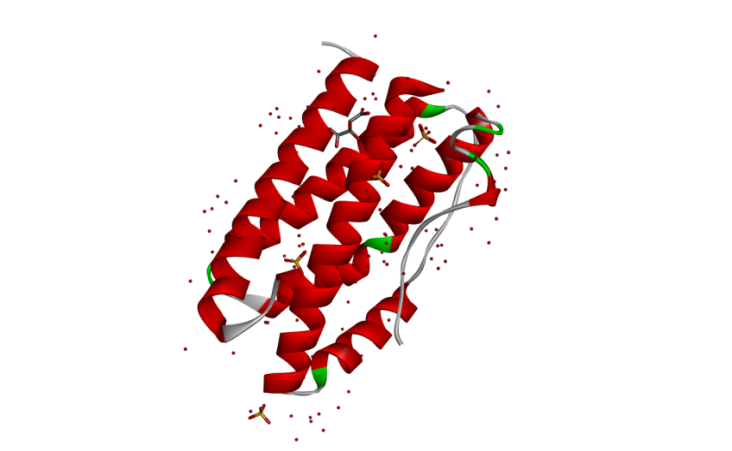 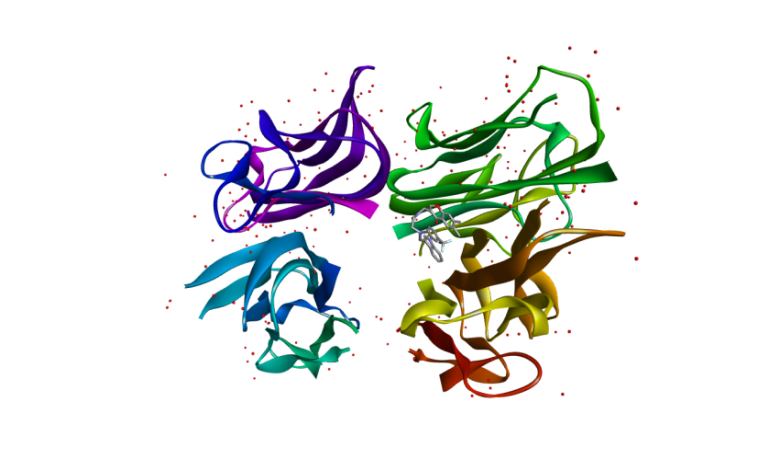 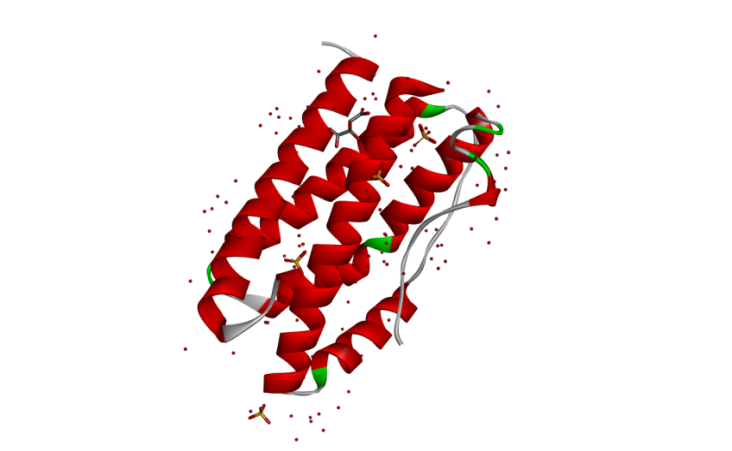 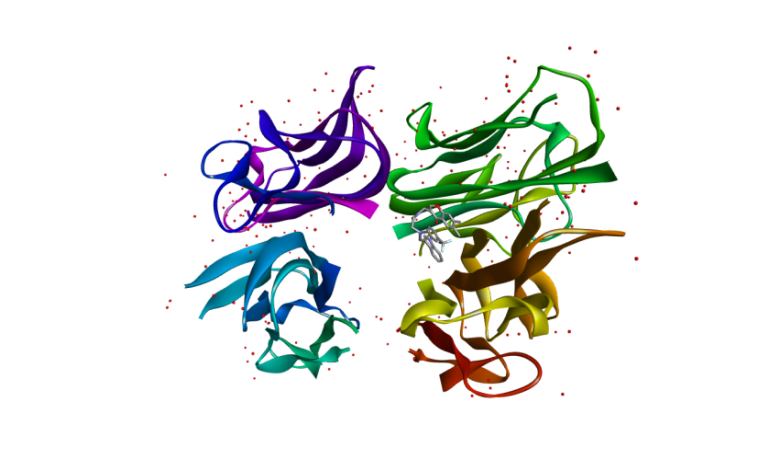 Docking ValidationDocking method validation was performed by redocking the protein with the native ligand, which was previously separated during the preparation process. The validation steps were aimed at obtaining the grid box center coordinates based on the center coordinates of the native ligand. The parameter observed during validation was the root mean square deviation (RMSD) value. The method is considered valid if the RMSD value obtained is ≤ 2˚Å, allowing the docking of test compounds with the target protein using the same dimensions and grid box coordinates. This process was conducted using AutoDock v4.2 softwareDocking SimulationThe ligands and proteins, which have been saved in .pdbqt format, will undergo docking simulations using AutoDock Vina software. The simulations will be executed using the command prompt, where the command is provided as follows: "location of AutoDock Vina\vina.exe" --receptor (protein file name).pdbqt --ligand (ligand file name).pdbqt --config config.txt --out output.pdbqt. Docking simulations will be repeated ten times for each ligand to obtain the best Gibbs free energy (ΔG) values.Data AnalysisThe analysis of the research results is evaluated based on several parameters, including the values of Gibbs free energy (ΔG) obtained from the docking of each ligand to the protein receptor, the ligand-protein complexes, and the interactions between residues and ligands visualized using BIOVIA Discovery Studio Visualizer.Results and DiscussionLipinski's Rule of Five Criteria TestA compound is considered to meet the Lipinski's Rule of Five criteria if it fulfills three out of the four criteria. Test ligands that violate more than one criterion are not further processed in the molecular docking procedure. . Based on the results of the Lipinski's Rule of Five criteria test (Table 1), it was found that isosinensetin, bannamurpanisin, 3,5,6,7,8,3',4'-Heptamethoxyflavone (HMF), tetramethylscutellarein, neokurarinol, and liquiritin have a molecular weight ≤ 500 Da, indicating that these six test ligands can pass through the cell membrane. On the other hand, the other six compounds have a molecular weight > 500 Da, predicting their inability to pass through the cell membrane (12). All 12 test ligands have a LogP value ≤ 5, indicating their low hydrophobicity. Hydrophobicity plays a crucial role in determining drug distribution and the rate of drug metabolism in the body. A low hydrophobicity suggests that these three ligands can be easily absorbed and penetrate the lipid bilayer membrane (13). The subsequent condition pertains to the limitation of hydrogen bond donors to a maximum of five, as well as the restriction of hydrogen bond acceptors to a maximum of ten. The compound's capacity to establish hydrogen bonds and its absorption rate are influenced by the quantity of hydrogen bond donors and acceptors. The more hydrogen bonds formed, the higher the energy required in the absorption process of the compound (14). The results show that only isosinensetin, bannamurpanisin, HMF, tetramethylscutellarein, neokurarinol, and liquiritin meet the criteria. Based on the Lipinski's Rule of Five criteria, it can be concluded that isosinensetin, bannamurpanisin, HMF, tetramethylscutellarein, neokurarinol, and liquiritin have good solubility in the body, allowing these six compounds to proceed to the molecular docking processTable 1. Results of the Lipinski's Rule of Five Criteria TestDocking ValidationThe observed parameter is the root mean square deviation (RMSD) value obtained after redocking the native ligand with the protein. The RMSD value is a parameter that indicates the extent of deviation of the native ligand before and after redocking (15). The validation process of the IL-6 protein at grid center x = -7.677, center y = -12.743, and center z = 0.007 with dimensions 26x26x26 resulted in a root mean square deviation (RMSD) value of 1.115 Å. Meanwhile, the validation process of the TNF-α protein at grid center x = -19.163, center y = -74.451, and center z = 33.837 with dimensions 26x26x26 resulted in an RMSD value of 1.458 Å. These results can be deemed valid as the RMSD values obtained after the redocking process are ≤ 2˚Å  (11). Therefore, the same dimensions and grid box coordinates can be used for the docking process with the test ligands. Figure 3 shows the overlay of the native ligands of IL-6 and TNF-α before and after the redocking process.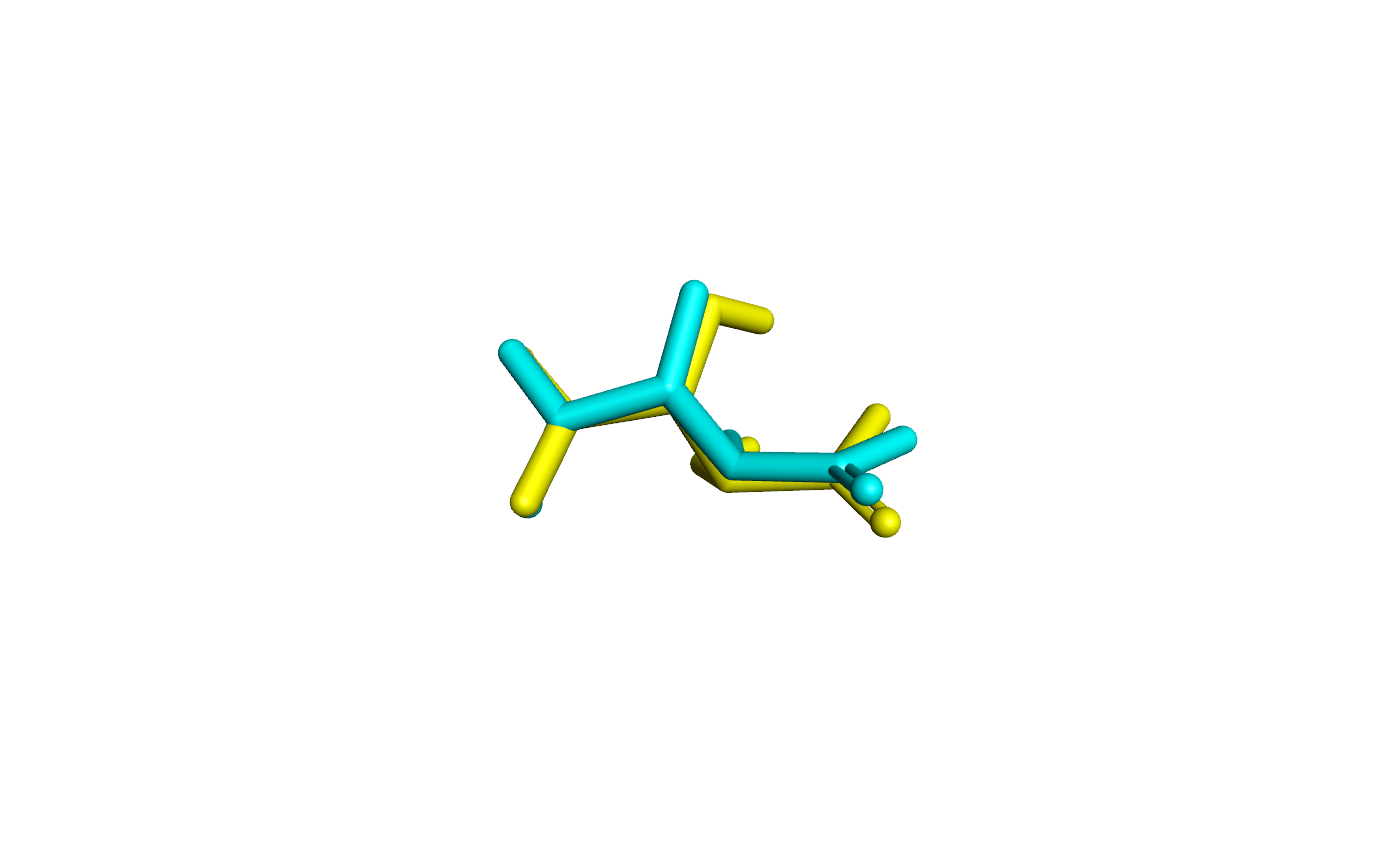 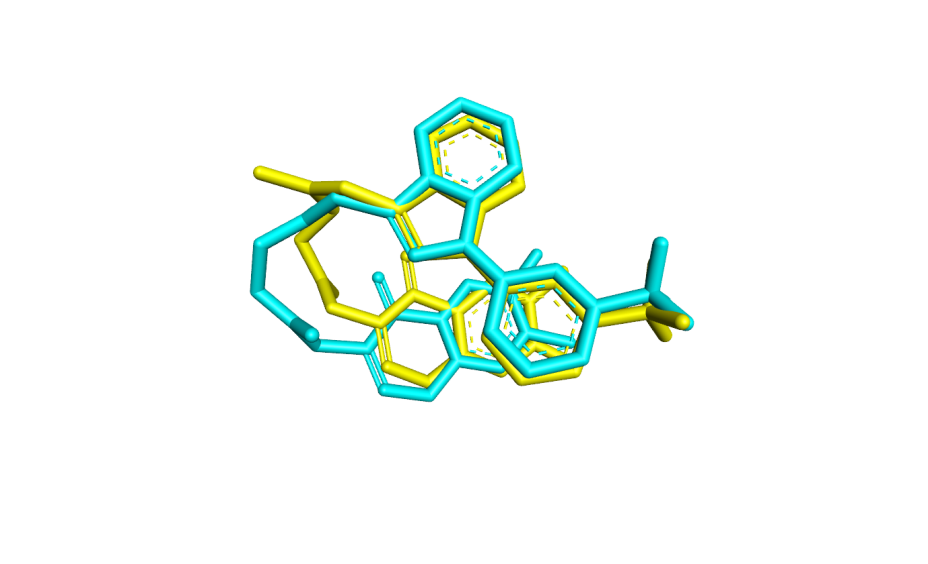 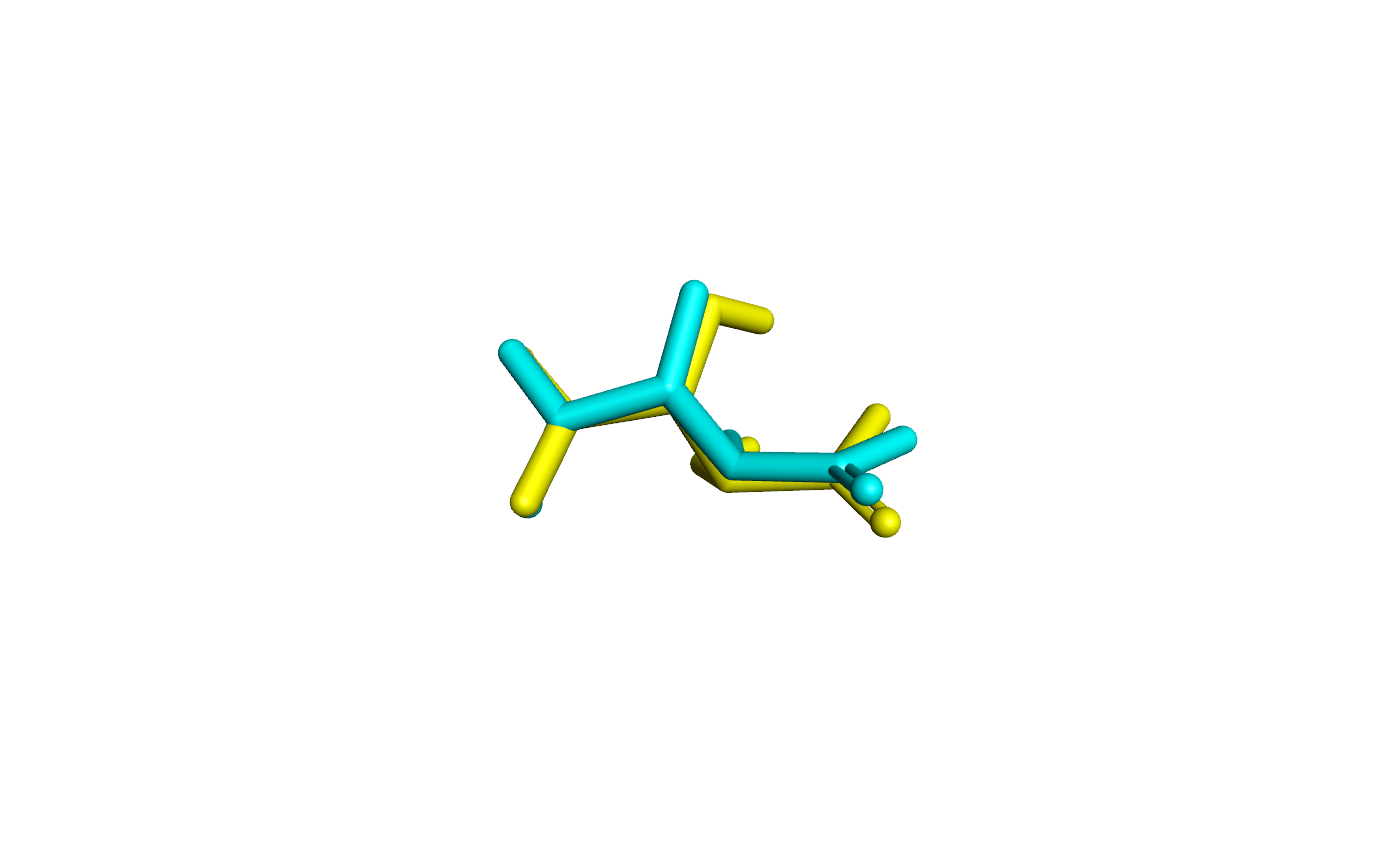 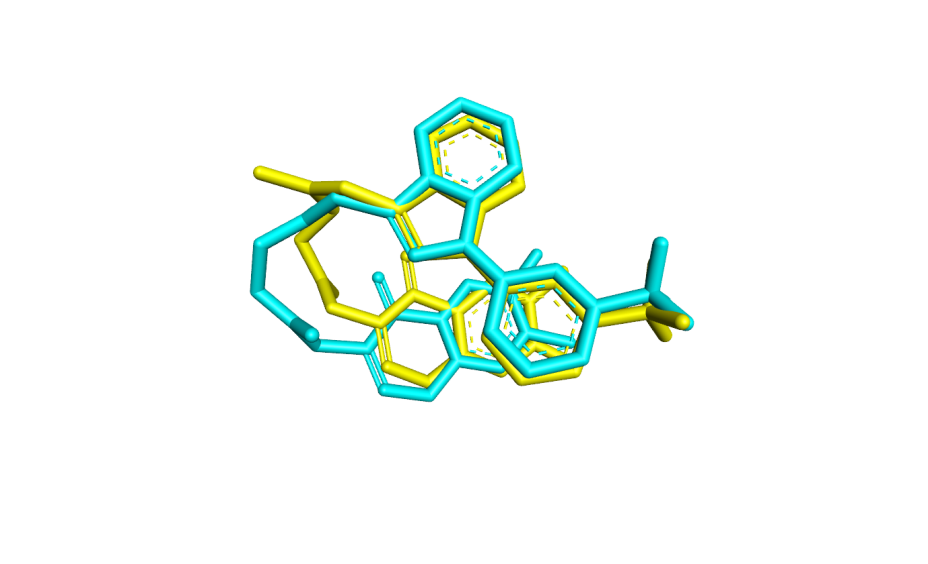 . Docking SimulationThe results obtained from the docking simulations are in the form of Gibbs free energy (ΔG) values for each test ligand. The ΔG value reflects the energy involved in the docking process of the ligand and the receptor. The lower the ΔG value, the stronger the bond between the ligand and the receptor, and the more spontaneous the chemical reaction (Maftucha et al., 2022).This is because when a reaction occurs, there is a release of free energy, resulting in the free energy of the product being lower compared to the free energy of the reactant (Suhadi, Rizarullah and Feriyani, 2019).The docking results show that isosinensetin, bannamurpanisin, HMF, tetramethylscutellarein, neokurarinol, and liquiritin can spontaneously bind to both IL-6 and TNF-α. The results also indicate that liquiritin has better potential in inhibiting IL-6 and TNF-α compared to other compounds (Table 2). The interactions of the test ligands with IL-6 form bonds with amino acid residues such as Arg179, Arg182, and Gln175. This finding is in line with previous studies reported by Azzahra et al. (2021) (2021) dand Wang et al. (2019) (2019), which state that the 3D crystal structure of IL-6 with PDB ID 1ALU has active sites at amino acid residues Arg179, Arg182, and Gln175. On the other hand, the interactions of the test ligands with TNF-α form bonds with amino acid residues Leu57, Tyr59, Ser60, Gln61, Tyr119, Leu120, Gly121, Gly122, and Tyr151. This finding is consistent with research conducted by Zia et al. (2020) and Yende et al. (2021), indicating that the 3D crystal structure of TNF-α with PDB ID 2AZ5 contains an active site on the amino acid residues Leu57, Tyr59, Ser60, Gln61, Tyr119, Leu120, Gly121, Gly122, and Tyr151. The findings of this study suggest that isosinensetin, bannamurpanisin, and HMF have the potential as candidate inhibitors of IL-6 and TNF-α.Table 2. Gibbs Free Energy (ΔG) valuesThe value of Gibbs free energy can be influenced by residue-ligand interactions, such as hydrogen bonds, van der Waals interactions, and hydrophobic interactions. The more interactions that occur, the greater the ΔG value (20). Hydrogen bonds are a type of bond that occurs between hydrogen atoms and electronegative atoms such as fluorine, nitrogen, and oxygen (21). Hydrogen bonds are easier to form and can create stronger bonds with active sites (22).  The strength of hydrogen bonds can be influenced by the length of the bond; longer hydrogen bonds result in weaker bond strength and therefore a weaker ΔG value (23). Hydrophobic interactions occur due to the attractive forces between hydrophobic (non-polar) molecules (24). On the other hand, van der Waals bonds are formed due to the temporary change in dipole moment arising from the short-term electron orbital shift to one side of an atom or molecule (25). Hydrophobic interactions and van der Waals interactions play a role in stabilizing ligand-receptor interactions, and the presence of both interactions can affect the ΔG value, even if they have relatively weak affinities (26).Based on the residue-ligand interactions that occur between the test ligands and IL-6 (Figure 4 and Table 3), although the number and length of hydrogen bonds formed are not greater, liquiritin produces a lower ΔG value compared to other compounds. This is because more amino acid residues are involved in the interactions with liquiritin, and the more residues involved in the interaction with the ligand, the stronger the bond formed between the ligand and the receptor (27). Additionally, liquiritin also shows more van der Waals interactions, which allow it to form more bonds compared to other compounds.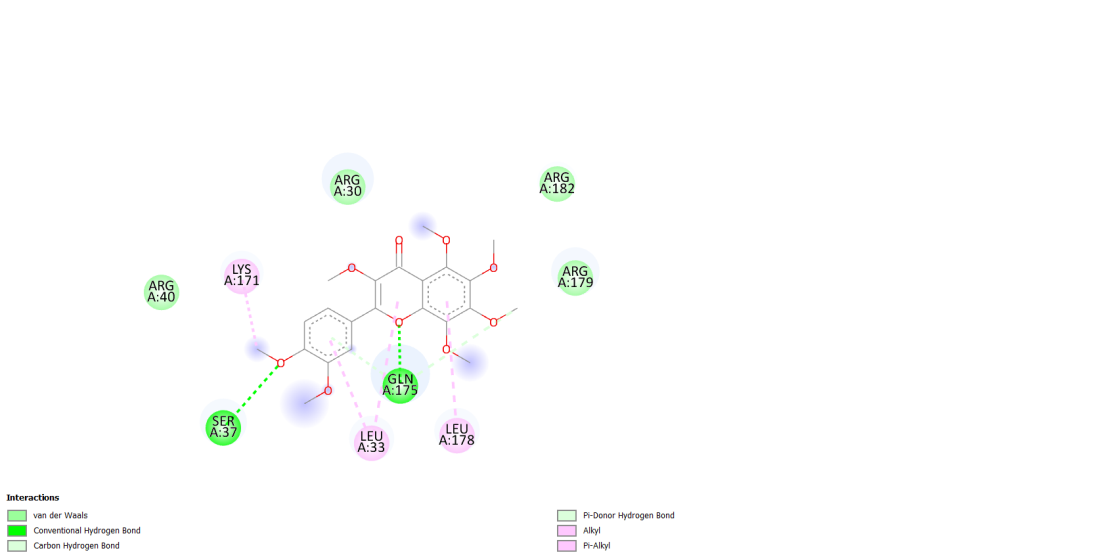 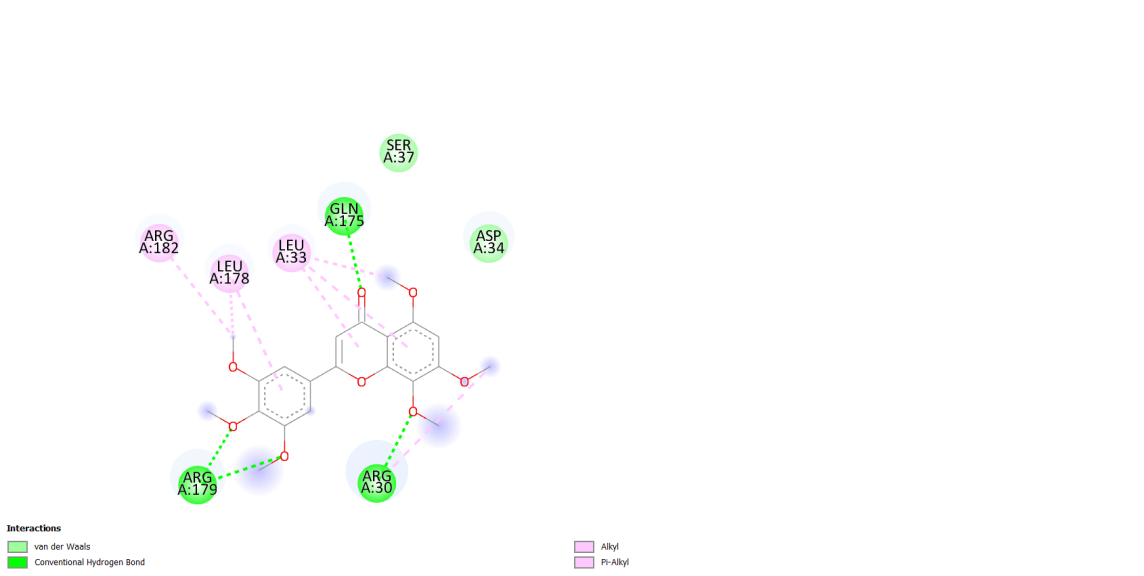 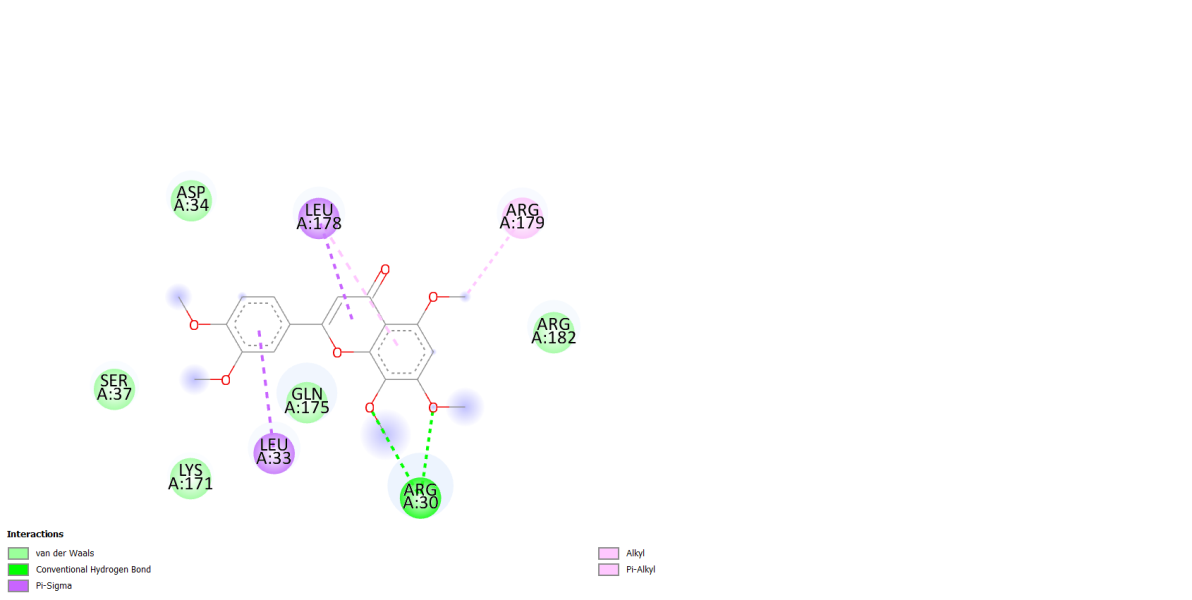 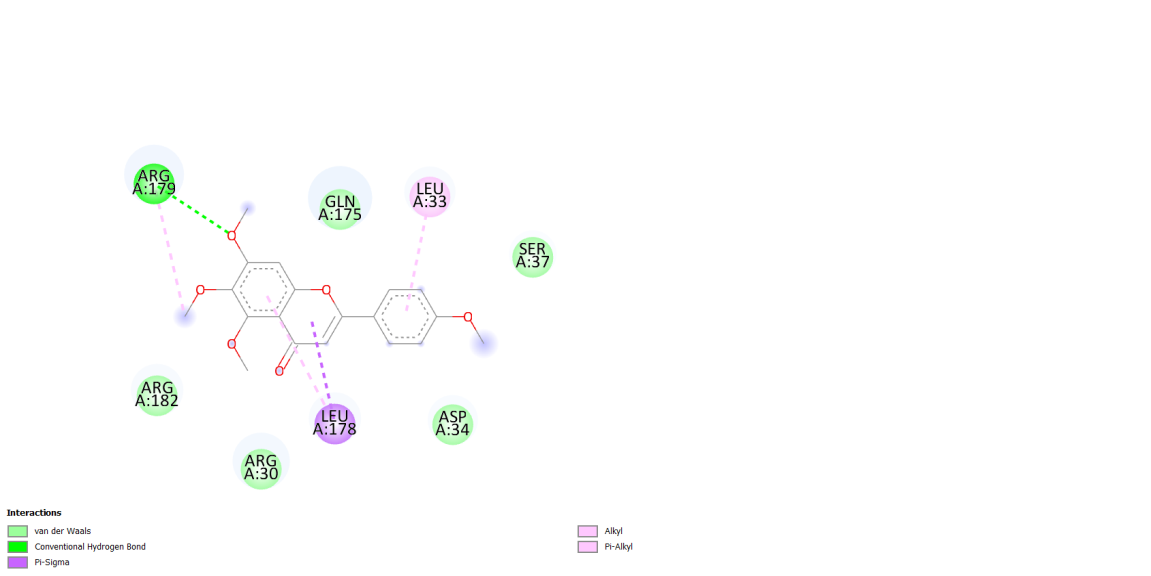 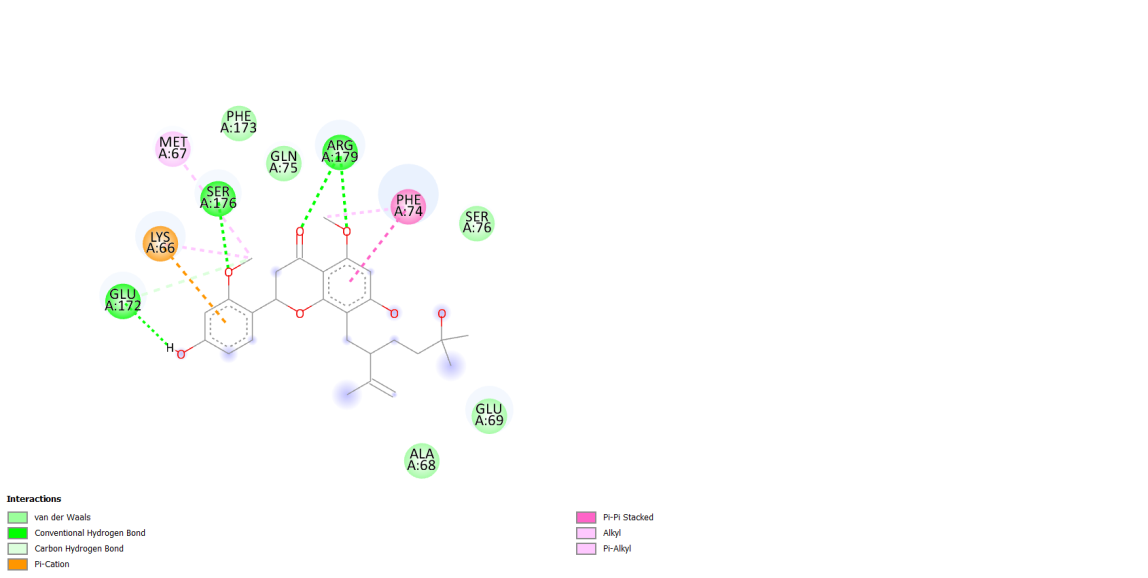 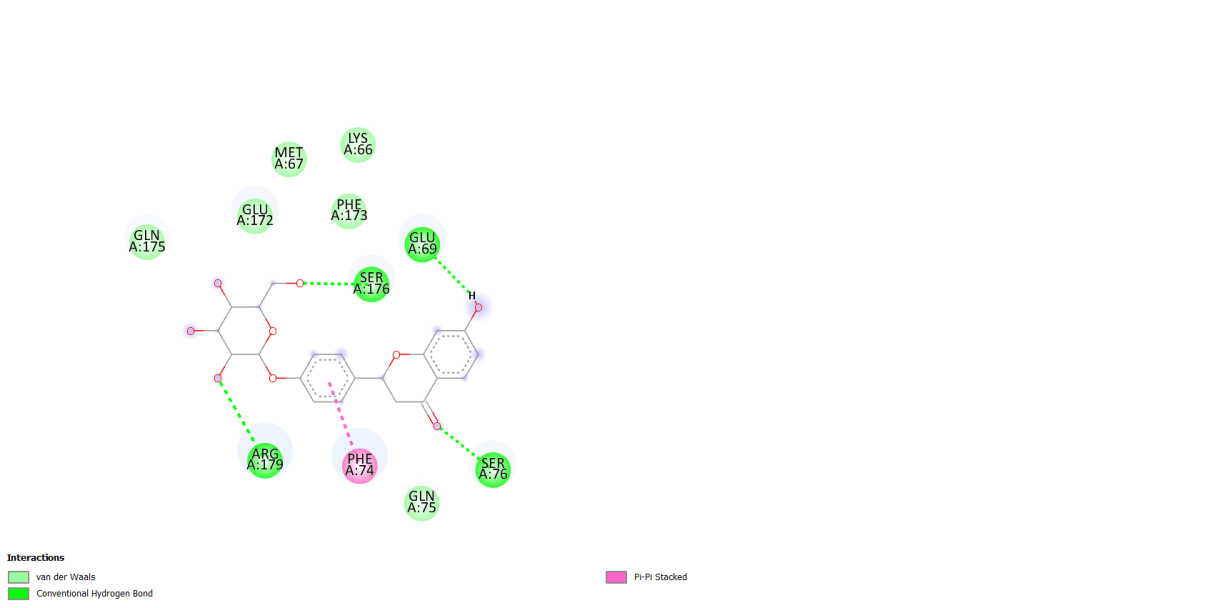 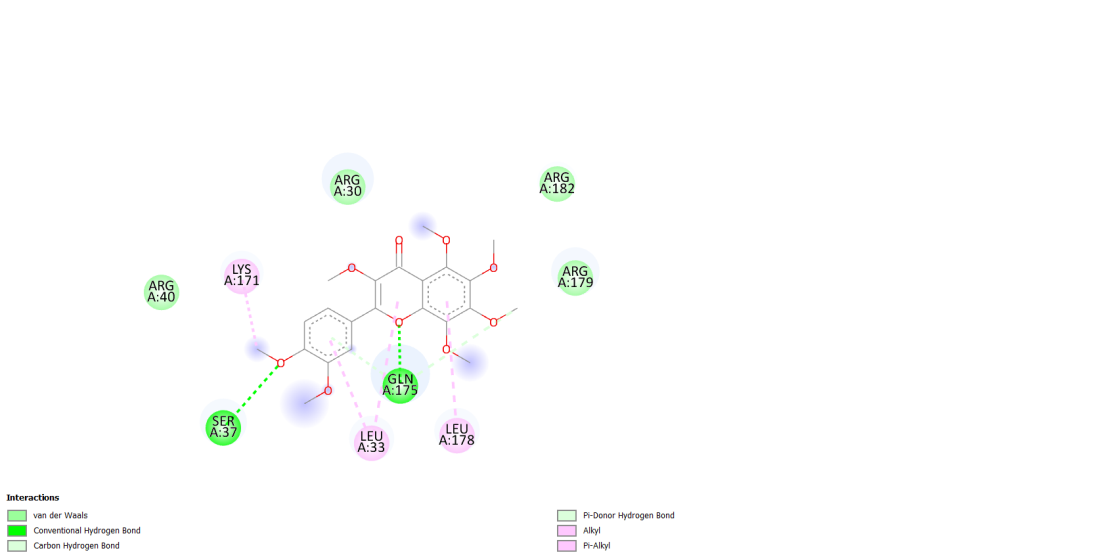 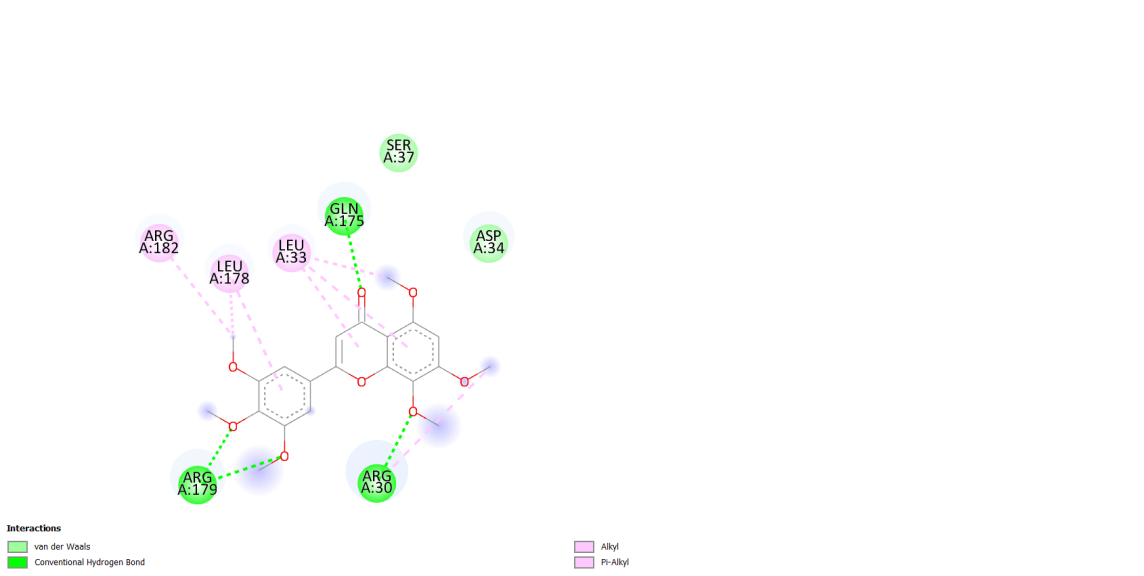 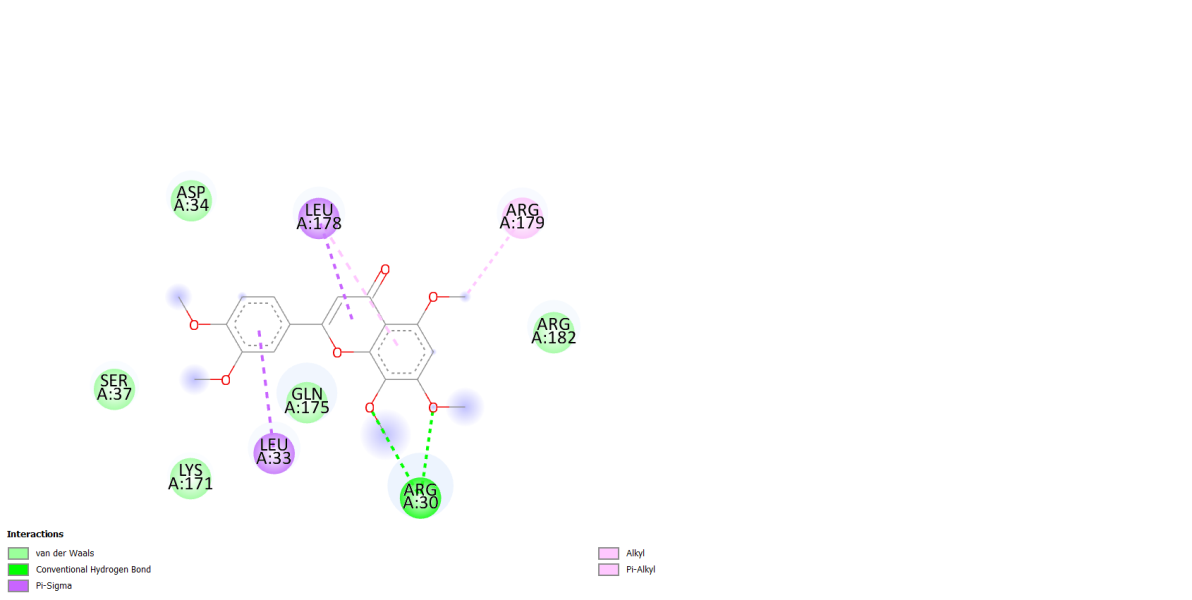 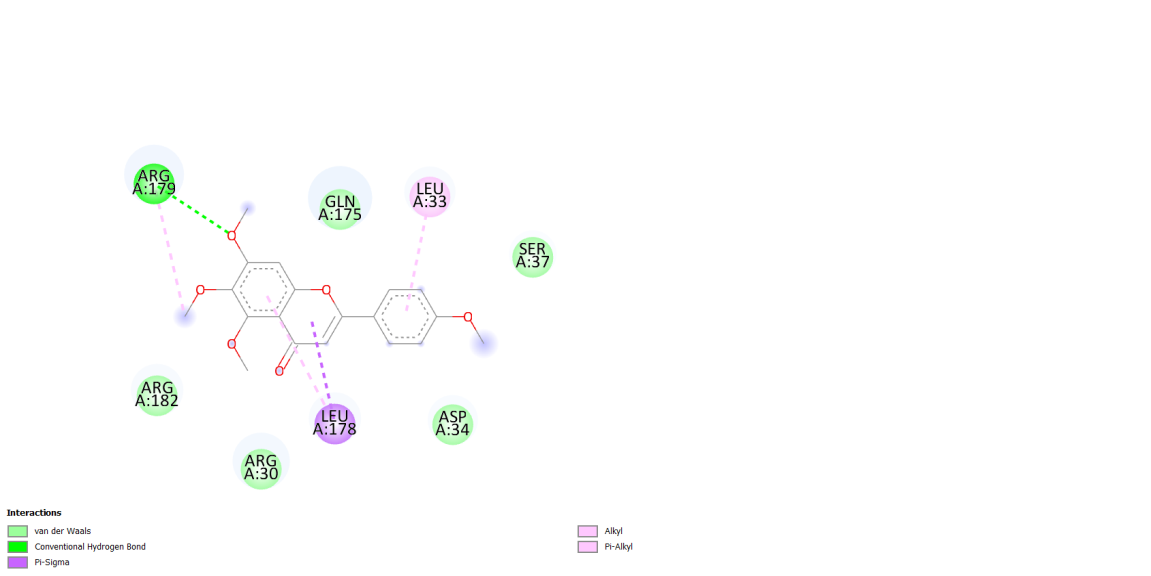 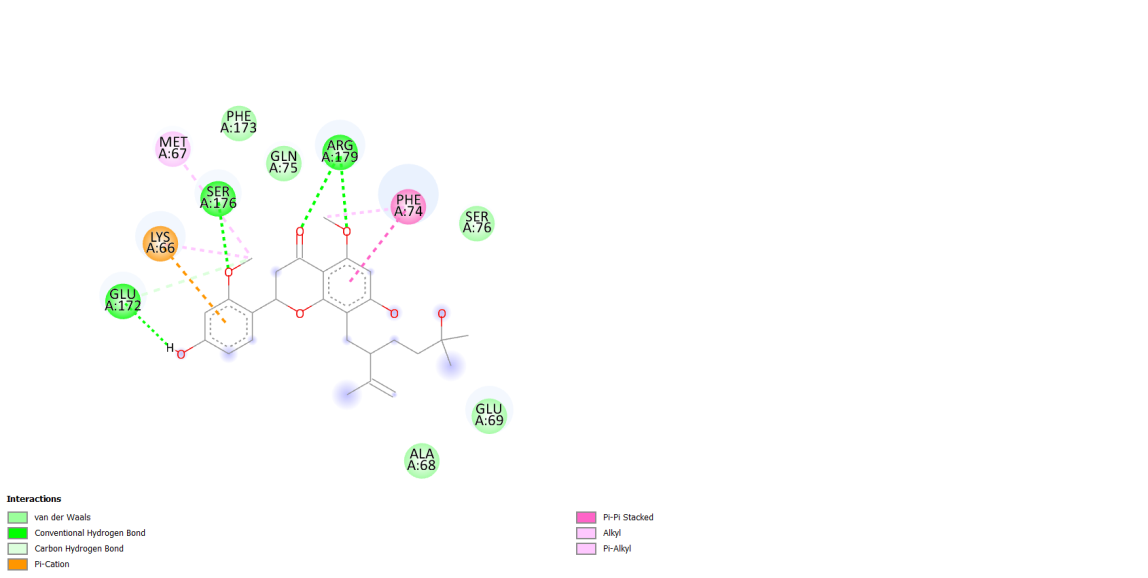 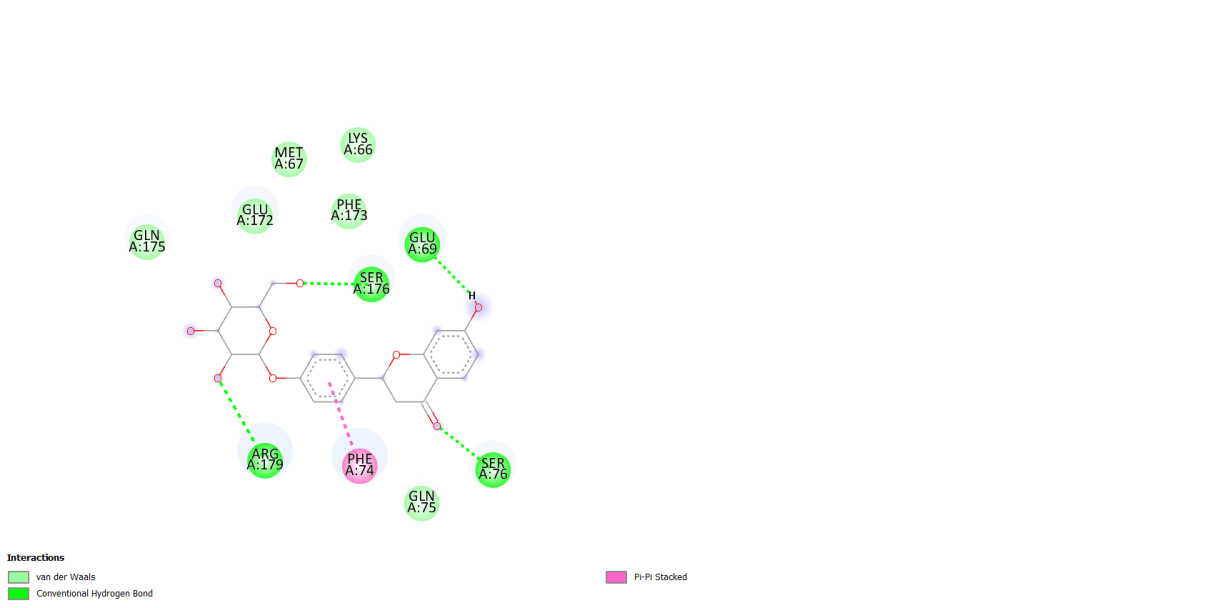 Table 3. Interactions of the Ligands with IL-6 Amino Acid ResiduesReferring to the interactions between ligand residues and TNF-α (Figure 5 and table 4), liquiritin forms more hydrogen bonds and involves more amino acid residues in van der Waals interactions compared to other compounds, resulting in a lower ΔG value. The hydrophobic interactions that occur between bannamurpanisin and Tetramethylscutellarein with TNF-α tend to have a greater influence on the ΔG value compared to hydrogen bonding. This can be observed from the lower ΔG values of bannamurpanisin and Tetramethylscutellarein compared to HMF. Venugopal et al. (2020) stated that the more hydrophobic interactions formed, the more stable the ligand-receptor complex, leading to lower ΔG values. This stability is due to hydrophobic interactions enabling the protein to reduce the surface area and minimize unwanted interactions with water molecules (29). However, it should be understood that there are factors influencing ΔG value that cannot be observed in molecular docking. To gain a more comprehensive understanding of the structure-function relationship of proteins and protein-ligand complexes, as well as the ΔG value, it is important to conduct further in-depth analysis and verification with other methods, such as molecular dynamics  (30)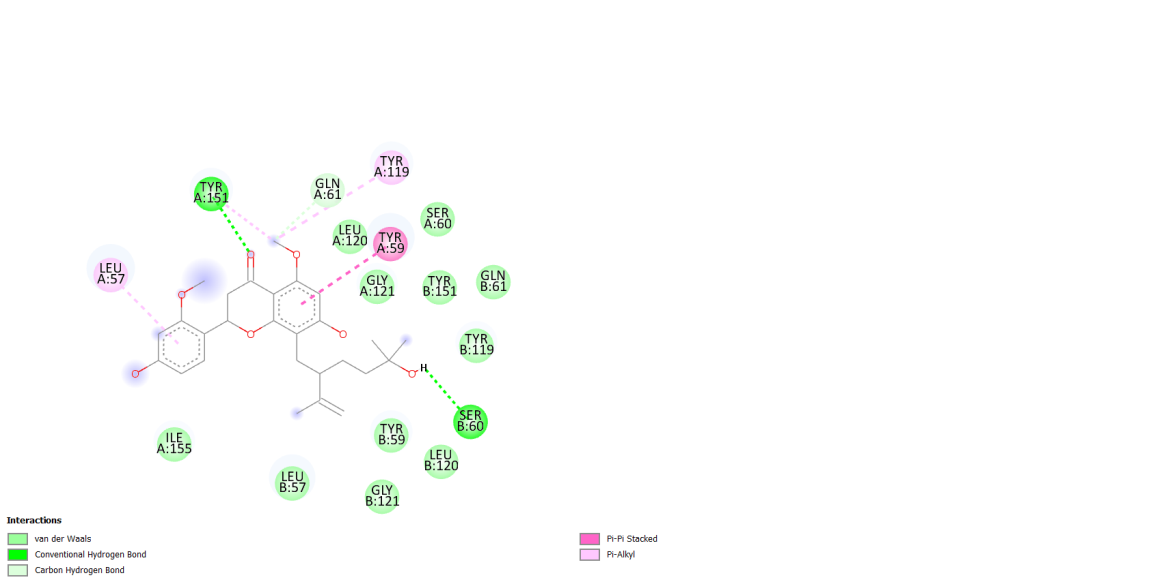 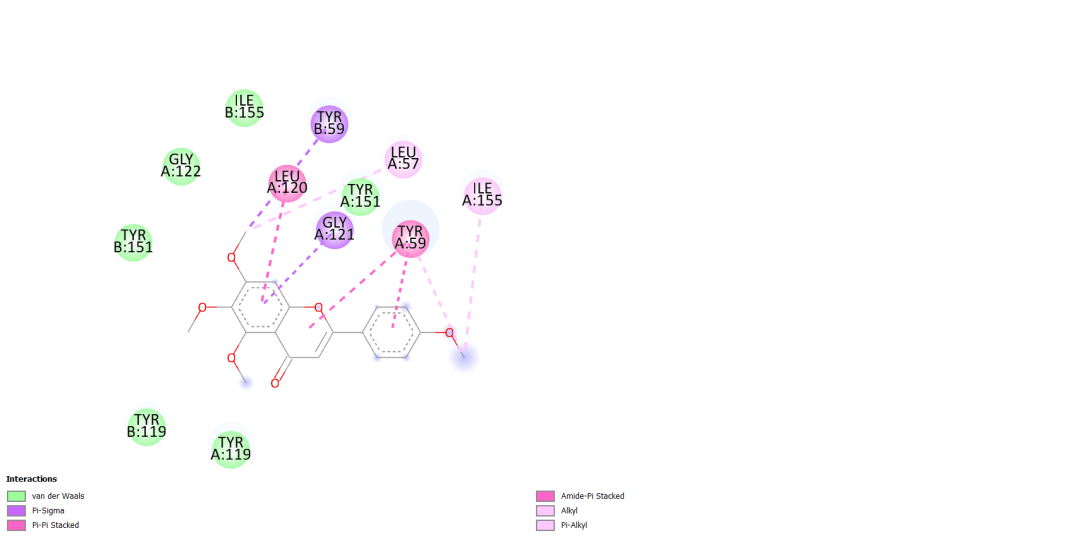 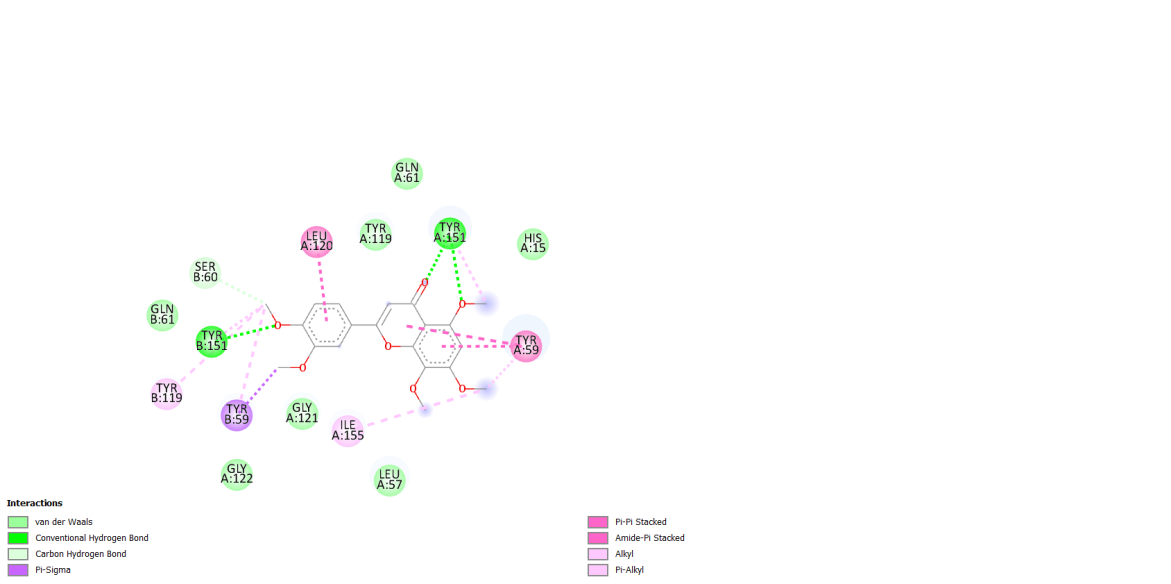 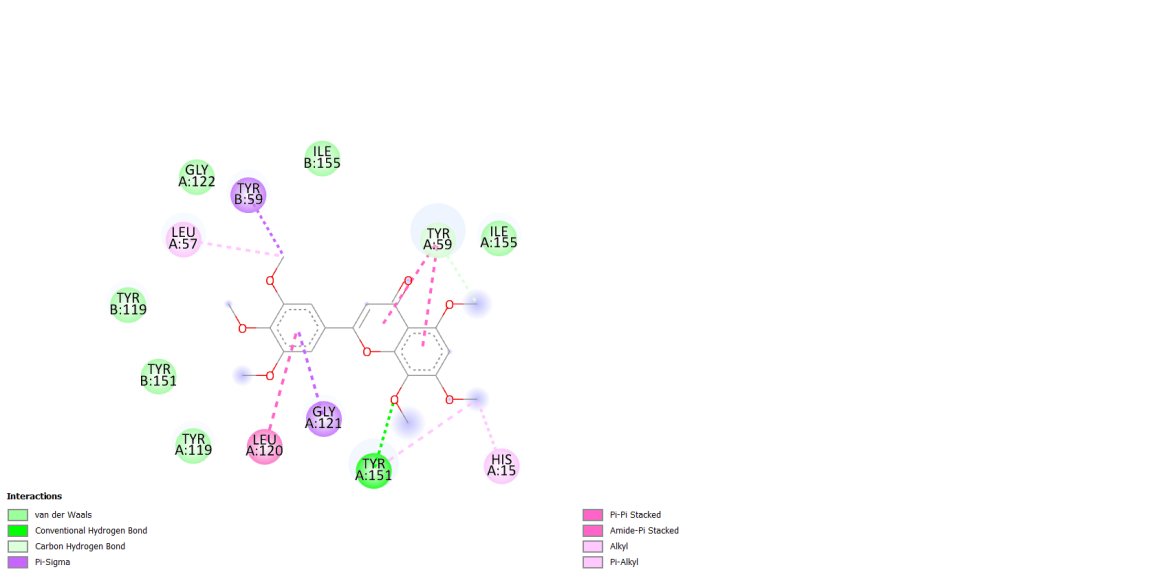 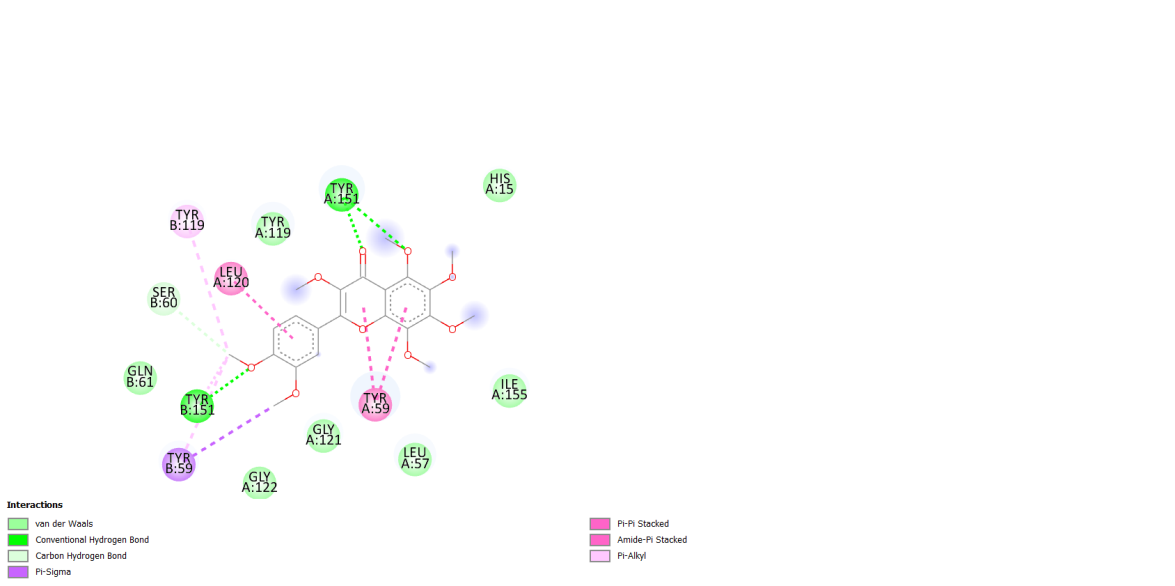 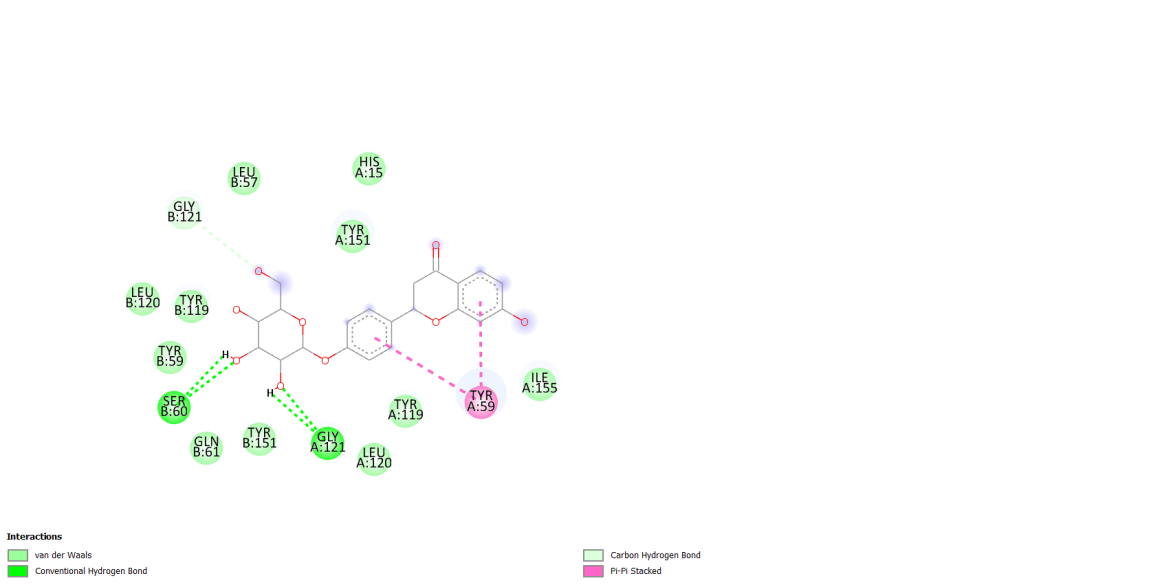 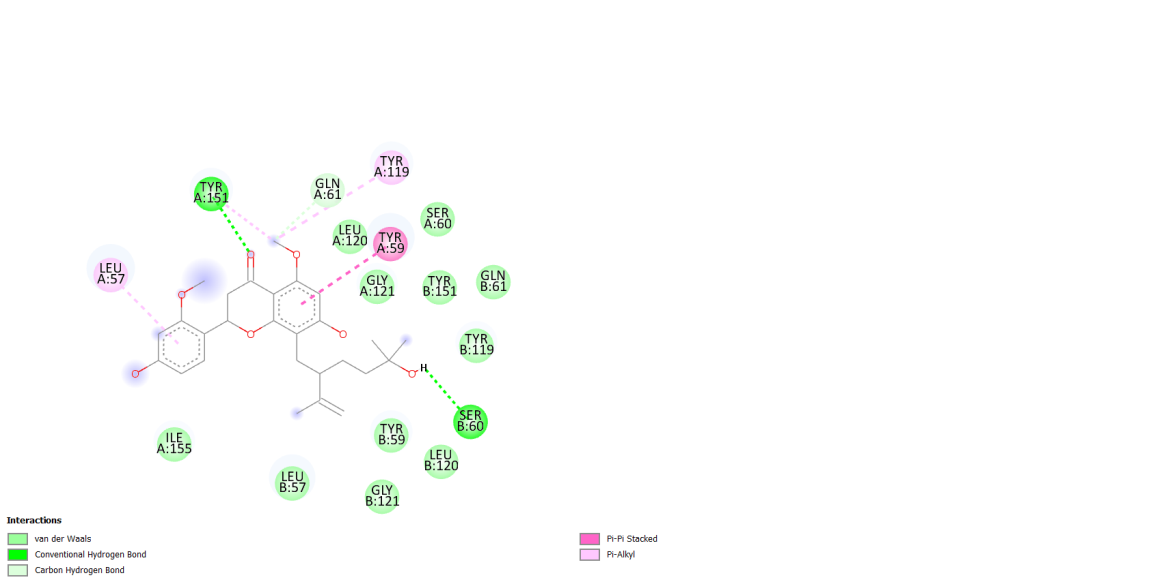 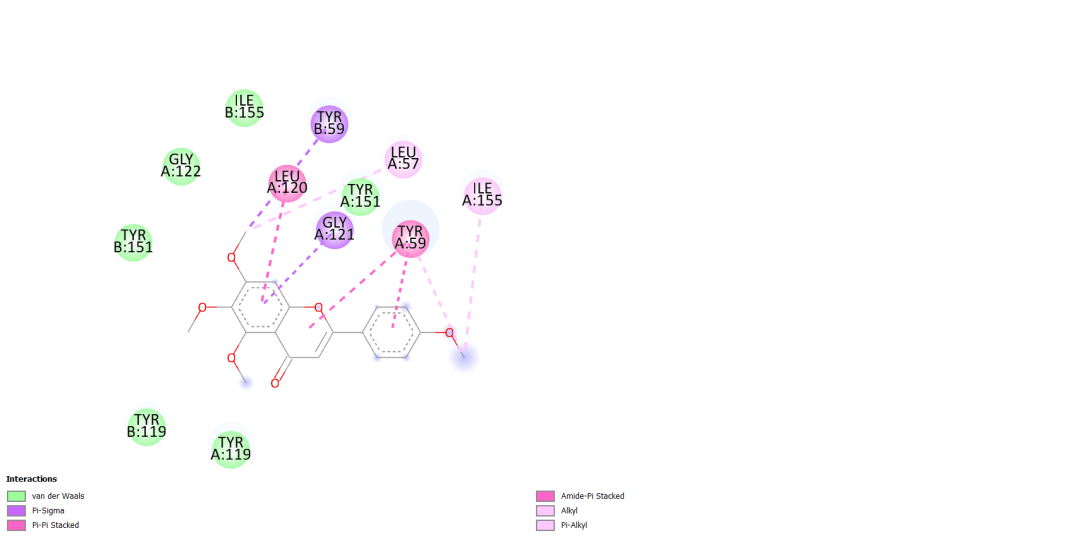 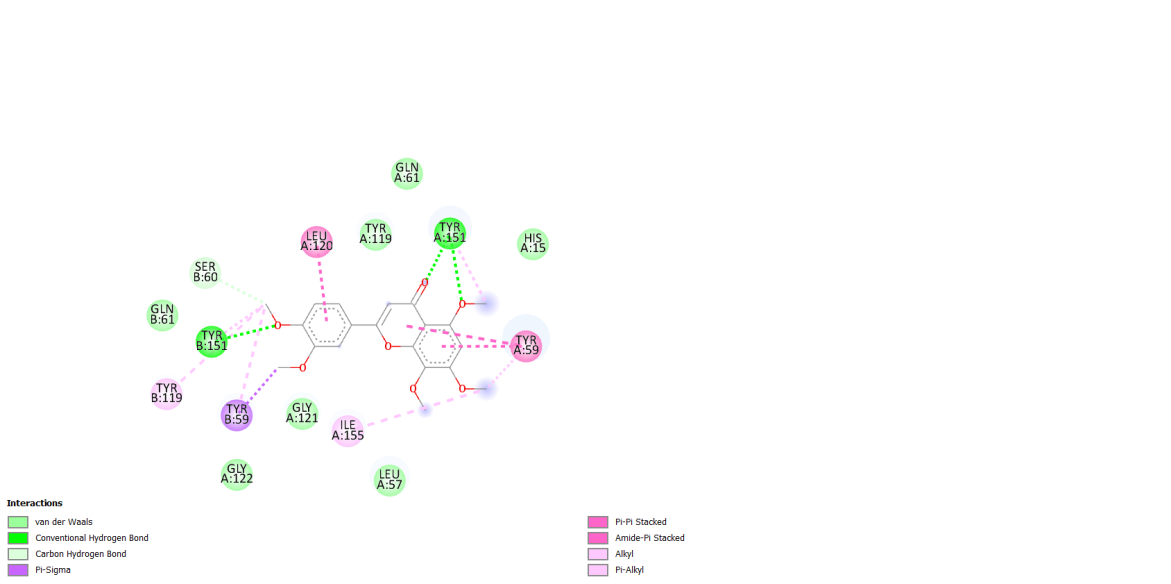 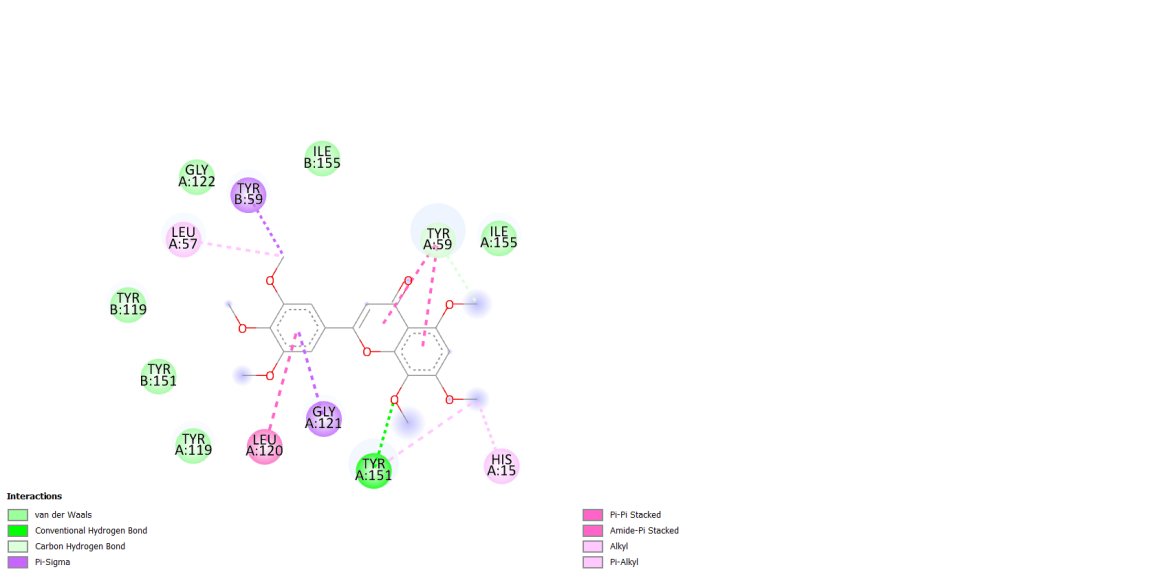 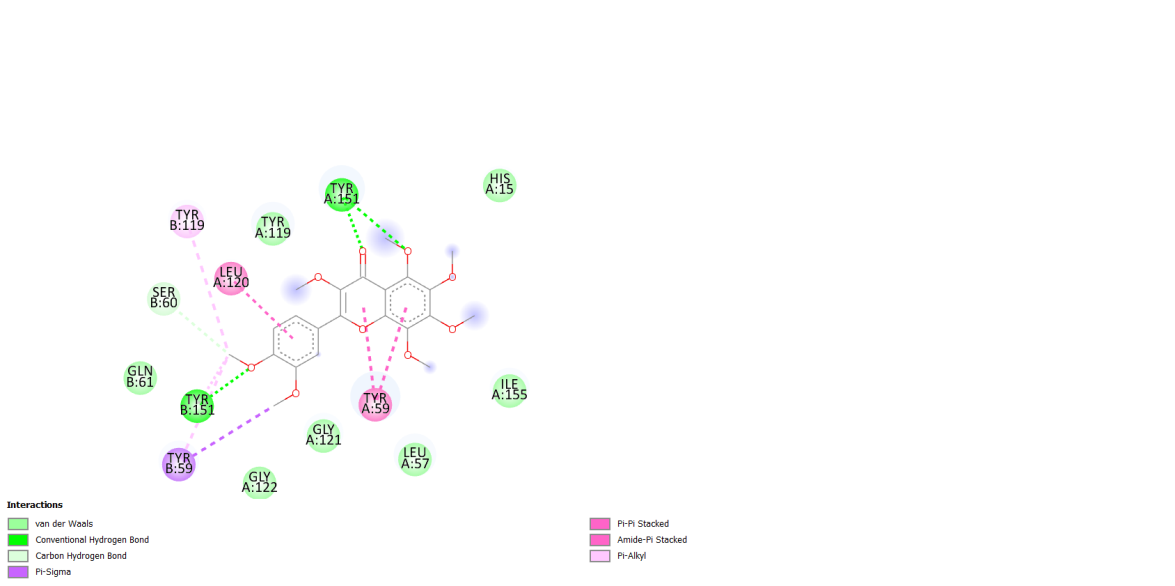 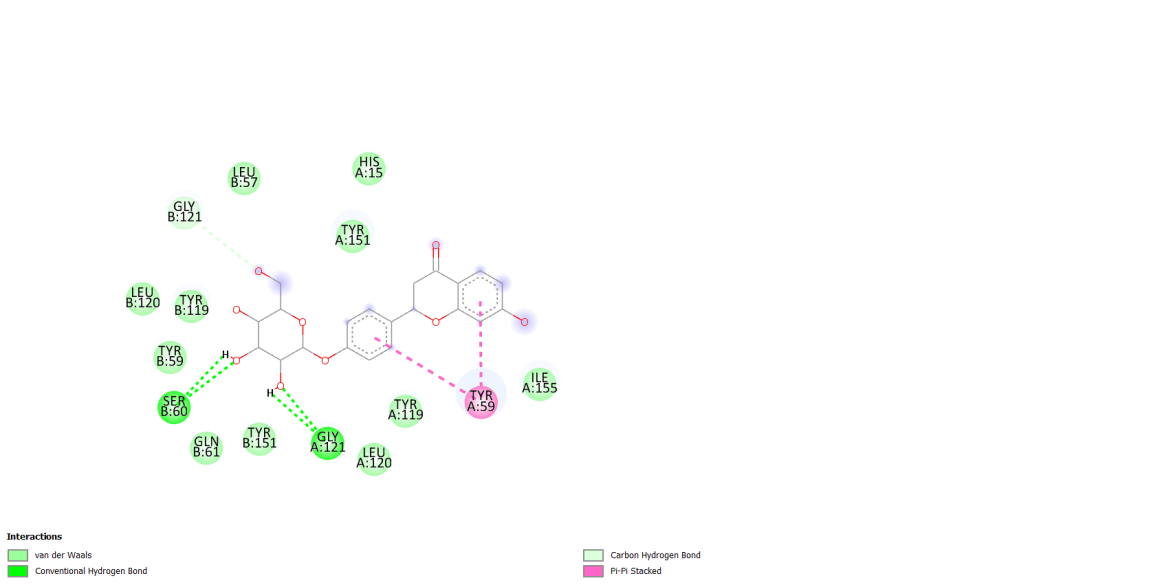 Table 4. Interactions of the Ligands with TNF-α Amino Acid ResiduesEffectiveness of Flavonoid Compounds from Molecular Docking in Inhibiting IL-6 and TNF-αThe results of this study showed that all six test ligands were able to bind to the active sites of IL-6 and TNF-α, preventing these cytokines from binding to their receptors and inhibiting the cascade of signaling that triggers massive inflammation. Interleukin-6 (IL-6) is a multifunctional cytokine that is synthesized in response to either tissue damage or infection. During cytokine storms, high levels of IL-6 can lead to serious health issues. IL-6 activities in classical cis-signaling and trans-signaling pathways induce Janus Kinase (JAK) phosphorylation, subsequently activating signal transducer and activator of transcription (STAT), especially STAT3 (31). This leads to an increase in the secretion of inflammatory factors contributing to systemic inflammation, which can cause organ damage, organ dysfunction, and severe symptoms such as high fever, hypotension, respiratory distress, and other organ function impairments (32). TNF-α has the ability to increase blood vessel permeability during viral infections and plays a crucial role in several autoimmune diseases and chronic inflammation (33). However, excessive TNF-α production, as observed during cytokine storms, can have negative effects on the body (34). TNF-α is a major inducer of NF-κB, responsible for the expression of multiple inflammatory genes in the cell nucleus. The stimulation of other pro-inflammatory cytokines, such as TNF-α, is induced by this process, resulting in a robust and persistent inflammatory reaction (35). Inhibiting the binding of IL-6 and TNF-α to their receptors The prospective technique of limiting the binding of IL-6 and TNF-α to their receptors has been identified as a means to inhibit excessive inflammation and mitigate adverse effects on the body. This approach has promise for the advancement of effective anti-inflammatory medicines (36).ConclusionsLiquiritin is predicted to be the most potent compound in inhibiting IL-6 and TNF-α with Gibbs free energy (ΔG) values -6.8 kcal/mol and -8.3 kcal/mol, respectively. It is necessary to conduct tests using other in silico methods such as toxicity testing and molecular dynamics analysis before performing in vivo and in vitro tests. Toxicity testing is required to gain an understanding of the potential of a compound to cause damage to cells or organs when exposed to an organism. Meanwhile, molecular dynamics analysis is needed to ensure the stability and strength of interactions between ligands and receptors after the docking process.Conflicts of InterestThe authors declares that there is no conflict of interest regarding the publication of this paper.AcknowledgmentThe authors express their gratitude to the Faculty of Medicine and Health Sciences of the University of Bengaluru for their cooperation in facilitating the execution of this research.References1. 	Fajgenbaum DC, June CH. Cytokine Storm. N Engl J Med. 2020;383(23):2255–73. 2. 	Ragab D, Salah Eldin H, Taeimah M, Khattab R, Salem R. The COVID-19 Cytokine Storm; What We Know So Far. Front Immunol. 2020;11(June):1–4. 3. 	Kim JS, Lee JY, Yang JW, Lee KH, Effenberger M, Szpirt W, et al. Immunopathogenesis and treatment of cytokine storm in COVID-19. Theranostics. 2021;11(1):316–29. 4. 	Montazersaheb S, Hosseiniyan Khatibi SM, Hejazi MS, Tarhriz V, Farjami A, Ghasemian Sorbeni F, et al. COVID-19 infection: an overview on cytokine storm and related interventions. Virol J [Internet]. 2022;19(1):1–15. Available from: https://doi.org/10.1186/s12985-022-01814-15. 	Jiang Y, Zhao T, Zhou X, Xiang Y, Gutierrez-Castrellon P, Ma X. Inflammatory pathways in COVID-19: Mechanism and therapeutic interventions. MedComm. 2022;3(3):1–37. 6. 	Flaxman AD, Issema R, Barnabas R V., Ross JM. Estimated Health Outcomes and Costs of COVID-19 Prophylaxis With Monoclonal Antibodies Among Unvaccinated Household Contacts in the US. JAMA Netw Open. 2022;5(4):E228632. 7. 	Liskova A, Samec M, Koklesova L, Samuel SM, Zhai K, Al-Ishaq RK, et al. Flavonoids against the SARS-CoV-2 induced inflammatory storm. Biomed Pharmacother. 2021;138. 8. 	Tutuarima T, Dewi KH, Sinambela N. Optimasi Proses Maserasi Hasil Samping Industri Sirup Jeruk Kalamansi (Citrofortunella microcarpa). 2018;3(2):359–64. 9. 	Yunita E, Kurniati T, Rosa FL, Yani DF. LC-QTOF-MSMS Analysis : Metabolites Compounds from The Crude Extract of Kalamansi Oranges Fruit ( Citrofortunella microcarpa ). 2022;18(10):1309–15. 10. 	Guedes IA, de Magalhães CS, Dardenne LE. Receptor-ligand molecular docking. Biophys Rev. 2014;6(1):75–87. 11. 	Khaerunnisa S, Awaluddin R, Suhartati. Penelitian IN SILICO Untuk Pemula. Airlangga University Press.; 2020. 12. 	Syahputra G, Ambarsari L, Sumaryada. Simulasi docking kurkumin enol, bisdemetoksikurkumin dan analognya sebagai inhibitor enzim12-lipoksigenase. Biofisika. 2014;10(1):55–67. 13. 	Narko T, Permana B, Prasetiawati R, Soni D, Khairiyah F. Molecular Dockingstudyof Bulb Of Bawang Dayak (Eleutherine Palmifolia (L) Merr)Compound As Anti Servical Cancer. 2017;(L):1–14. 14. 	Maftucha N, Manalu R, Amelia R, Cordia P, Bupu R. Potensi Senyawa Turunan Xanton dari Kulit Buah Manggis ( Garcinia mangostana L .) Sebagai Inhibitor Protein Mycobacterium tuberculosis : Studi In Silico Potential of Xanton Derivative Compounds from Mangosteen Peel ( Garcinia mangostana L .) As a Protein . 2022;7(2):123–8. 15. 	Rastini MBO, Giantari NKM, Adnyani KD, Laksmiani NPL. Molecular Docking Aktivitas Antikanker Dari Kuersetin Terhadap Kanker Payudara Secara in Silico. J Kim. 2019;180. 16. 	Azzahra RW, Murdaya N, Al Shofwan AA, Ramadan E, Utami SD. Molecular Docking Senyawa Ekstrak Etanol Daun Kenikir (Cosmos caudatus) Sebagai Inhibitor Il-6 Dalam Respon Inflamasi. J Farm Udayana. 2021;10(2):138. 17. 	Wang S, Shi M, Fang L, Xu S, Wang C, Yu X. Design of dual inhibitors of human TNF-α and IL-6 with.pdf. 2019;18(November):2305–12. 18. 	Zia K, Ashraf S, Jabeen A, Saeed M, Nur-e-Alam M, Ahmed S, et al. Identification of potential TNF-α inhibitors: from in silico to in vitro studies. Sci Rep [Internet]. 2020;10(1):1–9. Available from: https://doi.org/10.1038/s41598-020-77750-319. 	Yende SR, Shah SK, Arora SK, Moharir KS, Lohiya GK. In silico prediction of phytoconstituents from Ehretia laevis targeting TNF-α in arthritis. Digit Chinese Med [Internet]. 2021;4(3):180–90. Available from: http://dx.doi.org/10.1016/j.dcmed.2021.09.00320. 	Rendi IP, Maranata GJ, Chaerunisa H, Nugrahaeni N, Alfathonah SS. Molecular Docking of Compounds in Moringa oleifera Lam with Dipeptidyl Peptidase-4 Receptors as Antidiabetic Candidates. J Farm Dan Ilmu Kefarmasian Indones. 2021;8(3):242. 21. 	Nurhayati APD, Rihandoko A, Santoso M, Setiawan DE. Visualization of the Computational Interaction of Ibuprofen Ligands on Cyclooxygenase Protein. Proceeding Biol Educ Conf. 2019;16(1):176–9. 22. 	Rollando R. Pendekatan Struktur Aktivitas dan Penambatan Molekul Senyawa 2-iminoethyl 2-(2-(1- hydroxypentan-2-yl) phenyl)acetate Hasil Isolasi Fungi Endofit Genus Fusarium sp pada Enzim β-ketoasil-ACP KasA Sintase dan Enzim Asam Mikolat Siklopropana Sintase. 2018;3(2):45–51. 23. 	Hanif AU, Lukis PA, Fadlan A. Pengaruh Minimisasi Energi MMFF94 dengan MarvinSketch dan Open Babel PyRx pada Penambatan Molekular Turunan Oksindola Tersubstitusi. 2021; 24. 	Arthur DE, Akoji JN, Sahnoun R, Okafor GC, Abdullahi KL, Abdullahi SA, et al. A theoretical insight in interactions of some chemical compounds as mTOR inhibitors. Bull Natl Res Cent [Internet]. 2021; Available from: https://doi.org/10.1186/s42269-021-00525-x25. 	Mouritz AP. Introduction to Aerospace Materials. 2012;268–302. 26. 	Pantsar T, Poso A. Binding affinity via docking: Fact and fiction. Molecules. 2018;23(8):1DUMMY. 27. 	Rena SR, Fisika PS, Sains F, Jambi U. Analisis Molecular Docking Senyawa Garcinia mangostana L Sebagai Kandidat Anti SARS-CoV-2. 2022;11(1):82–8. 28. 	Venugopal PP, Das BK, Soorya E, Chakraborty D. Effect of hydrophobic and hydrogen bonding interactions on the potency of ß-alanine analogs of G-protein coupled glucagon receptor inhibitors. Proteins Struct Funct Bioinforma. 2020;88(2):327–44. 29. 	Ferenczy GG, Kellermayer M. Contribution of hydrophobic interactions to protein mechanical stability. Comput Struct Biotechnol J. 2022;20:1946–56. 30. 	Shivanika C, Deepak Kumar S, Ragunathan V, Tiwari P, Sumitha A, Brindha Devi P. Molecular docking, validation, dynamics simulations, and pharmacokinetic prediction of natural compounds against the SARS-CoV-2 main-protease. J Biomol Struct Dyn [Internet]. 2022;40(2):585–611. Available from: https://doi.org/10.1080/07391102.2020.181558431. 	Villar Fincheira P, Sanhueza Olivares F, Norambuena Soto I, Cancino Arenas N, Hernandez Vargas F, Troncoso R, et al. Role of Interleukin-6 in Vascular Health and Disease. Front Mol Biosci. 2021;8(March):1–11. 32. 	Kumar V, Doshi KU, Khan WH, Rathore AS. COVID-19 pandemic: mechanism, diagnosis, and treatment. J Chem Technol Biotechnol. 2020;96(2):299–308. 33. 	Qudus MS, Tian M, Sirajuddin S, Liu S, Afaq U, Wali M, et al. The roles of critical pro‐inflammatory cytokines in the drive of cytokine. 2023; 34. 	Mohd Zawawi Z, Kalyanasundram J, Mohd Zain R, Thayan R, Basri DF, Yap WB. Prospective Roles of Tumor Necrosis Factor-Alpha (TNF-α) in COVID-19: Prognosis, Therapeutic and Management. Int J Mol Sci. 2023;24(7). 35. 	Yang L, Xie X, Tu Z, Fu J, Xu D, Zhou Y. The signal pathways and treatment of cytokine storm in COVID-19. Signal Transduct Target Ther [Internet]. 2021;6(1):1–20. Available from: http://dx.doi.org/10.1038/s41392-021-00679-036. 	Morgulchik N, Athanasopoulou F, Chu E, Lam Y, Kamaly N. Potential therapeutic approaches for targeted inhibition of inflammatory cytokines following COVID-19 infection-induced cytokine storm. Interface Focus. 2021;12(1). FlavonoidMolecular Weight (≤500 Da)LogP (≤5)Num. H-bond donors (≤5)Num. H-bond acceptors (≤10)Hesperidin610,5-0,72815Vicenin 2594,5-2,071115Isosinensetin372,42,9807Bannamurpanisin402,42,96083,5,6,7,8,3',4'-Heptamethoxyflavone432,43,0409Tetramethylscutellarein342,33.0106Chebuloside II666,82,00811Neokurarinol470,54,0437Typhaneoside770,6-1,641120Liquiritin418,30,4059Malvidin 3,5-Diglucoside691,0-3,721017Spinosin608,5-1,07915FlavonoidΔG (kcal/mol)ΔG (kcal/mol)FlavonoidIL-6TNF-αIsosinensetin-6,0-7,6Bannamurpanisin-6,0-7,33,5,6,7,8,3',4'-Heptamethoxyflavone-5,4-7,1Tetramethylscutellarein-6,3-7,4Neokurarinol-6,1-7,7Liquiritin-6,8-8,3ReceptorLigandHydrogen Bond Hydrogen Bond Distance ()Hydrophobic InteractionVan der waals InteractionIL-6IsosinensetinArg302,50, 2,59, 2,84Leu33, Arg179, Leu178Ser37, Asp34, Lys171, Gln175, arginine182IL-6BannamurpanisinArg30, Gln175, Arg1792,02, 2,05, 2,16, 2,24, 2,51 Leu33, Leu178, Arg182Asp34, Ser37IL-63,5,6,7,8,3',4'-HeptamethoxyflavoneSer37, Gln1752,73 dan 2,97 Leu33, Leu178, Lys171Arg30, Arg40, Arg179, Arg182IL-6TetramethylscutellareinArg1792,48  dan 3,02 Leu33 dan Leu178Arg30, Ser37, Asp34, Arg182, Gln175IL-6NeokurarinolGlu172, Glu69, Ser176, Arg1791,89, 2,02 , 2,15 , 2,36 , 2,69 Meth67, Phe74,Phe173, Gln75, Ser76, Ala68IL-6LiquiritinSer76, Ser176, Glu69, Arg1792,32 , 2,42 , 2,82, Phe74Meth67, Lys66, Gln75, Glu172, Gln175, Phe173ReceptorLigandHydrogen BondHydrogen Bond Distance ()Hydrophobic InteractionVan der waals InteractionTNF-αIsosinensetinTyr151 1,81 2,51 2,26Tyr119, Iso155, Tyr59, Leu120Leu57, Gly61, Gly61, Gly121, Gly122, Tyr119, His15TNF-αBannamurpanisinTyr1512,04Leu57, His15, Tyr59, Gly121, Leu120Tyr119, Tyr151, Gly122, Iso155TNF-α3,5,6,7,8,3',4'-HeptamethoxyflavoneTyr1512,05, 2,41, 2,22 ÅTyr119, Tyr59, Leu120, and Tyr59Gly61, Gly121, Gly122, His15, Iso155, Leu57, Tyr119TNF-αTetramethylscutellarein--Tyr59, Tyr59, Gly121, Leu120, Leu57, Iso55Tyr119, Tyr119, Tyr151, Gly122, Tyr151, Iso155TNF-αNeokurarinolSer60, Tyr1512,29 , 2,36Leu57, Tyr119, Tyr59Ser60, Gln61, , Leu120, Gly121, Tyr151, Tyr119, Tyr59, Leu120, Gly121, Leu57, Iso155TNF-αLiquiritinSer60, Gly1212,56 , 2,59 , 2,75 , 2,97 Tyr59His15, Leu57, Tyr151, Gly121, Leu120, Tyr119, Tyr59, Gln61, Tyr151, Leu120, Tyr119, Iso155